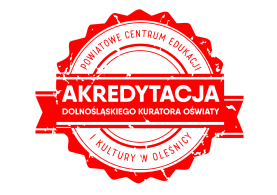 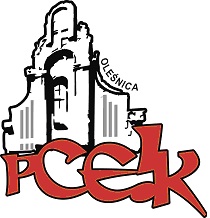 ZAPRASZAMY NA WARSZTAT KOD:  W68Adresaci:  Zainteresowani nauczyciele wszystkich etapów edukacyjnych szkół, przedszkoli, placówek oświatowychCele:  Zwiększenie świadomości znaczenia wywiadówek w budowaniu relacji i współpracy z rodzicamiPROGRAM SZKOLENIA:• Wywiadówki – po co są? Moje nastawienia, cele, a treści i przebieg (plan) spotkania. • Przygotowanie do wywiadówki – agenda, materiały, dynamika wypowiedzi.• Wywiadówka – powinność, czy potrzeba i okazja do budowania współpracy.• Dlaczego rodzice nie przychodzą na wywiadówki – wnioski i rekomendacje do dalszych działań?• Jak zachęcić rodziców do przychodzenia na wywiadówki? – przykłady dobrych praktyk.• Symulacje rozmów podczas wywiadówki – prezentacje wybranych przykładów.Termin szkolenia –   12.12.2019 r.      godz. 16:00Czas trwania – 4 godziny dydaktyczne Osoba prowadząca  - Iwona Haba - psycholog, trener, konsultant, coach, asesor, współpracownik -wykładowca Dolnośląskiej  Szkoły Wyższej Edukacji, Uniwersytetu Wrocławskiego – wykładowca, współpracownik WSB.Kierownik merytoryczny - Ryszarda Wiśniewska-PaluchOsoby zainteresowane udziałem w formie doskonalenia prosimy o przesyłanie zgłoszeń do 09.12.2019 r. Zgłoszenie na szkolenie następuje poprzez wypełnienie formularza (załączonego do zaproszenia) i przesłanie go pocztą mailową do PCEiK. Ponadto przyjmujemy telefoniczne zgłoszenia na szkolenia. W przypadku korzystania z kontaktu telefonicznego konieczne jest wypełnienie formularza zgłoszenia w dniu rozpoczęcia szkolenia. Uwaga! Ilość miejsc ograniczona. Decyduje kolejność zapisów.Odpłatność:● nauczyciele z placówek oświatowych prowadzonych przez Miasta i Gminy, które podpisały z PCEiK porozumienie dotyczące doskonalenia zawodowego nauczycieli na 2019 rok oraz z placówek prowadzonych przez Starostwo Powiatowe w Oleśnicy –  30 zł verte●  nauczyciele z placówek oświatowych prowadzonych przez Miasta i Gminy, które nie podpisały z PCEiK porozumienia dotyczącego doskonalenia zawodowego nauczycieli na 2019 rok, nauczyciele z placówek niepublicznych  – 150  zł*  w przypadku form liczących nie więcej niż 4 godziny dydaktyczne i realizowanych przez konsultanta/doradcę  metodycznego zatrudnionego w PCEiK.Wpłaty na konto bankowe Numer konta: 26 9584 0008 2001 0011 4736 0005Rezygnacja z udziału w formie doskonalenia musi nastąpić w formie pisemnej (np. e-mail), najpóźniej na 3 dni robocze przed rozpoczęciem szkolenia. Rezygnacja w terminie późniejszym wiąże się z koniecznością pokrycia kosztów organizacyjnych w wysokości 50%. Nieobecność na szkoleniu lub konferencji nie zwalnia z dokonania opłaty.